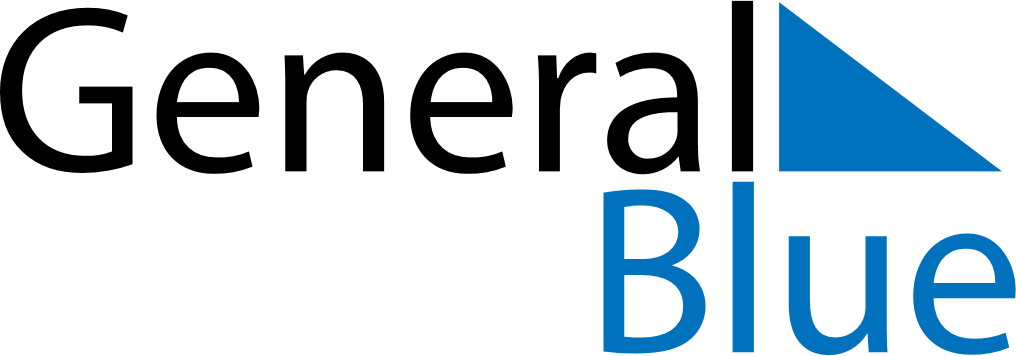 March 1739March 1739March 1739March 1739March 1739SundayMondayTuesdayWednesdayThursdayFridaySaturday12345678910111213141516171819202122232425262728293031